HistogramsSolutions for the assessment HistogramsName :Class :Date :Mark :/7%1) The table below shows the heights of 20 people.
Complete the table to show the frequency densities, rounding your answer to 1 decimal place.[1]  2) The histogram below shows the distribution of heights (cm) of 900 people.
Complete the table to show the frequency density and frequency for each class.[1]  3) The histogram below shows the distribution of heights (cm) of 1000 people.
Complete the table to show the frequency for each class.[1]  4) The table below shows the height, in metres, of 700 trees.
Use the table to fill in the missing bar in the histogram.[1]  5) The table below shows the heights of 900 people. Calculate the frequency densities for each class and construct a histogram.[1]  6) The histogram below shows the distribution of weekly salary ($) of 800 workers.
Complete the table to show the frequency for each class.[1]  7) The incomplete table and histogram give some information about weekly salary ($) of 800 workers.
Use the information in the histogram to complete the table and hence find the value of the frequency density for the missing bar in the histogram.[1]  1) 0.6,0.7,0.5,0.82) fd: 21,23,22,23
frequency: 106,232,220,3423) 246,410,116,2284) 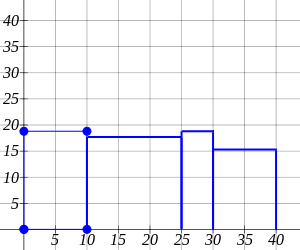 4) 5) 20,22.9,21.3,24.4
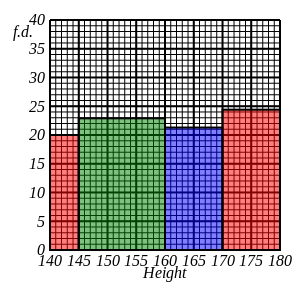 5) 20,22.9,21.3,24.4
6) 93,204,208,2957) Tables values are: 150, 220
Frequency density of missing bar is 22
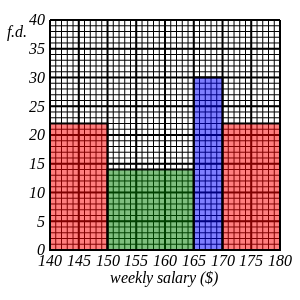 7) Tables values are: 150, 220
Frequency density of missing bar is 22
